In te vullen door de griffier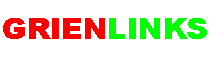 motie nr.paraafAgendapuntMOTIE, ex artikel 29 Reglement van ordeStatenvergadering27 november 2013Agendapunt1B Fluch internetDe Staten, in vergadering bijeen, gehoord hebbende de beraadslaging;overwegende datHet niet onze taak is als provincie om renderende kabelaars te spekken, maar om ons te richten op het stimuleren van participatie van burgers Een snelle internetvoorziening moet worden beschouwd als een nutsvoorzieningDe aanleg en de exploitatie van glasvezelsnelwegen nu een taak is die door de markt wordt uitgevoerdverzoeken het college van Gedeputeerde Staten / spreken haar mening uitDat het tot de provinciale verantwoordelijkheid moet worden gerekend dat we bewerkstelligen dat alle burgers en instellingen/bedrijven moeten worden aangesloten op het netwerkDat deze verantwoordelijkheid moet worden ingevuld door zoveel mogelijk daar te investeren, waar de gebruiker/burger zelf het meeste eigenaarschap heeft van het netwerk.Dat aan het financieren van deze vorm voorrang wordt gegeven.en gaan over tot de orde van de dagIndiener(s)GrienLinks         Retze van der Honing